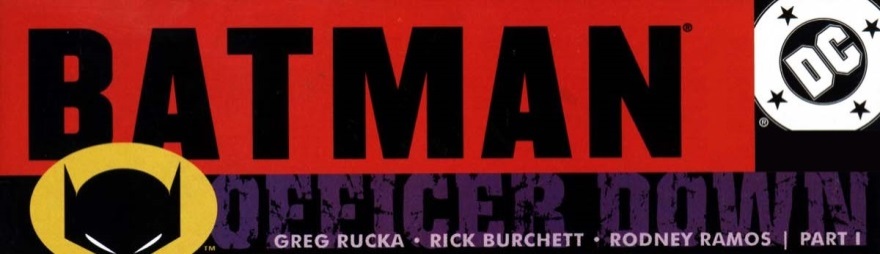 BATMAN: OFFICER DOWN [2001]MAIN STORYLINEBatman #587			(Part 1);Robin (Vol. 4) #86		(Part 2);Birds Of Prey (Vol. 1) #27	(Part 3);Catwoman (Vol. 2) #90		(Part 4);Nightwing (Vol. 2) #53		(Part 5);Detective Comics #754		(Part 6);Batman: Gotham Knights #13	(Part 7).TIE-IN:Batgirl (Vol. 1) #12 (takes place at the same time as part 2: Robin #86).